   ҠАРАР                                                                            ПОСТАНОВЛЕНИЕ20 апрель 2020 й.                              № 25                               20 апреля 2020 г.   О проведении месячника пожарной безопасностиВ соответствии с Федеральным законом от 21.12.1994 № 69-ФЗ «О пожарной безопасности», постановлением Правительства Российской Федерации от 12.04.2012 № 290 «О федеральном государственном пожарном надзоре», Законом Республики Башкортостан от 30.11.2005 № 243-3 «О пожарной безопасности», постановлением Правительства Республики Башкортостан от 16.04.2012 № 111 «О ежегодном комплексе мероприятий по обеспечению пожарной безопасности в весенне-летний период на территории Республики Башкортостан», в целях профилактики пожаров, популяризации профессии пожарного-спасателя и обучения населения мерам пожарной безопасности, в связи с повышением опасности возникновения пожаров с наступлением весенне-летнего периода, во исполнение плана основных мероприятий сельского поселения Кармановский сельсовет  муниципального района Янаульский район Республики Башкортостан: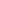 Провести с 24 апреля по 24 мая 2020 года на территории сельского поселения Кармановский сельсовет муниципального района Янаульский район Республики Башкортостан месячник пожарной безопасности.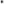 Утвердить прилагаемый план неотложных мероприятий по обеспечению пожарной безопасности на территории сельского поселения Кармановский сельсовет муниципального района Янаульский район Республики Башкортостан в период месячника.Обнародовать настоящее постановление на официальном сайте Администрации сельского поселения Кармановский сельсовет муниципального района Янаульский район Республики Башкортостан.Контроль исполнения настоящего распоряжения оставляю за собой.И.о. главы сельского поселения	                                           Л.У. АхмадулинаПриложение утверждено постановлениемадминистрации сельского поселенияКармановский сельсовет муниципального 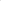 района Янаульский районРеспублики Башкортостан 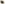 от 20 апреля 2020 года № 25Комплексный планорганизационно-практических мероприятий по обеспечению пожарнойбезопасности в сельском поселении Кармановский сельсовет муниципальногорайона Янаульский район Республики Башкортостан в период проведениямесячника пожарной безопасности с 24 апреля по 24 мая 2020 года№п/пНаименование мероприятийСрокивыполненияОтветственные по согласованию1.Осуществление контроля за проведением профилактических мероприятий и принятие мер по улучшению работы данногонаправленияв период месячника, постоянноГлава сельскогопоселения2.Организовать на сайте, на официальной странице в социальных сетях освещение профилактических мероприятий по предупреждению пожаров в весенне-летний пожароопасный период, пала прошлогодней травы и разжигания костров в лесах, а также мероприятий, проводимых в рамках месячникав период проведения месячникаУправляющийделами3.Организовать проведение инструктажей и занятий о мерах пожарной безопасности с работниками (персоналом)постоянноРуководители организаций и учреждений поселения4.Организация благоустройства дорог, проездов и подъездов на территориях предприятий и вокруг источников противопожарного водоснабженияпостоянноРуководители организаций и учреждений поселения, домовладельцы5.Контроль за своевременным вывозом бытового мусорапостоянноГлава сельского поселения5.Контроль за своевременным вывозом бытового мусорапостоянноГлава сельского поселения6.Организация проверок исправности и надежности электропроводов, печей и дымоходов, правильности их монтажа на объектахпостоянноГлава сельского поселения, члены добровольной пожарной дружины7.Оформление противопожарных уголков в помещениях администрации сельского поселения, предприятий, организаций, учрежденийв период месячникаГлава сельского поселения, руководители организаций и учреждений поселения8.Организация очистки территории животноводческих ферм, объектов производства, учреждений и организаций всех форм собственности, частных дворов от горючих материалов и отходов производствапостоянноГлава сельскогопоселения, руководители предприятий, организаций, домовладельцы9.Проверка исправности и организация ремонта пожарной машиныпостоянноГлава сельского поселения10.Организация, во взаимодействии с участковыми инспекторами и членами добровольно-пожарных дружин, профилактических проверок противопожарного состояния жилых домов многодетных и неблагополучных семей, лиц, состоящих на профилактическом учёте, злоупотребляющих спиртными напитками, лиц, относящихся к категориисоциального риска, одиноких и престарелых гражданпостоянноГлава сельского поселения, участковый уполномоченный полиции ОМВД, члены ДПД11.Проведение открытых онлайн-уроков по вопросу «Основы безопасности жизнедеятельности»до 25 мая2020 годаКоллективы СОШ с. Карманово12.Принятие мер по обеспечению первичных мер пожарной безопасностипостоянноГлава сельского поселения, руководители предприятий и учреждений13.Принятие мер по запрету сжигания мусора и сухой травы в не установленных местах и вблизи населённых пунктовпостоянноГлава сельского поселения, руководители предприятий и учреждений